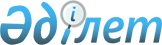 Мүгедектер үшін жұмыс орындарына квота белгілеу туралы
					
			Күшін жойған
			
			
		
					Жамбыл облысы Қордай ауданды әкімдігінің 2018 жылғы 20 сәуірдегі № 103 қаулысы. Жамбыл облысы Әділет департаментінде 2018 жылғы 5 мамырда № 3810 болып тіркелді. Күші жойылды - Жамбыл облысы Қордай ауданды әкімдігінің 2022 жылғы 15 қарашадағы № 449 қаулысымен
      Ескерту. Күші жойылды - Жамбыл облысы Қордай ауданды әкімдігінің 15.11.2022 № 449 (алғашқы ресми жарияланған күннен кейін күнтізбелік он күн өткен соң қолданысқа енгізіледі) қаулысымен.
      РҚАО-ның ескертпесі.
      Құжаттың мәтінінде тұпнұсқаның пунктуациясы мен орфографиясы сақталған. 
      "Қазақстан Республикасындағы жергілікті мемлекеттік басқару және өзін-өзі басқару туралы" Қазақстан Республикасының 2001 жылғы 23 қаңтардағы Заңының 31 бабының 1 тармағының 14) тармақшасына және "Халықты жұмыспен қамту туралы" Қазақстан Республикасының 2016 жылғы 6 сәуірдегі Заңының 9 бабының 6) тармақшасына сәйкес Қордай ауданының әкімдігі ҚАУЛЫ ЕТЕДI:
      1. Ауыр жұмыстарды, еңбек жағдайлары зиянды, қауіпті жұмыс орындарын есептемегенде, жұмыс орындары санының екіден төрт пайызға дейінгі мөлшерінде мүгедектер үшін жұмыс орындарына квота осы қаулының қосымшасына сәйкес белгіленсін.
      2. "Мүгедектер үшін жұмыс орындарына квота белгілеу туралы" Қордай ауданы әкімдігінің 2016 жылғы 28 қыркүйектегі № 331 қаулысының (нормативтік құқықтық актілерді мемлекеттік тіркеу тізілімінде № 3183 болып тіркелген, 2016 жылғы 26 қазандағы "Қордай шамшырағы–Кордайский маяк" газетінде жарияланған) күші жойылды деп танылсын.
      3. Қордай ауданы әкімдігінің "Халықты жұмыспен қамту орталығы" коммуналдық мемлекеттік мекемесі квотаға сәйкес жұмысқа орналастыруға жәрдемдесу бойынша шараларды қабылдасын.
      4. Осы қаулының орындалуын бақылау аудан әкiмiнiң орынбасары Б.Жамангозовке жүктелсiн. 
      5. Осы қаулы әділет органдарында мемлекеттік тіркелген күннен бастап күшіне енеді және оның алғашқы ресми жарияланған күннен кейін күнтізбелік он күн өткен соң қолданысқа енгізіледі. Мүгедектер үшін жұмыс орындарына квоталар 
					© 2012. Қазақстан Республикасы Әділет министрлігінің «Қазақстан Республикасының Заңнама және құқықтық ақпарат институты» ШЖҚ РМК
				
      Аудан әкімі

 Б.Байтоле
Қордай ауданы әкімдігінің
2018 жылғы 20 сәуіріндегі
№ 103 қаулысына қосымша
Р/с
Ұйымның атауы
Жыл басындағы қызметкерлердің тізімдік саны (адам)
Квота мөлшері (қызметкерлердің орташа тізімдік санынан пайызы)
Ауыр жұмыстағы, еңбек жағдайлары зиянды, қауіпті жұмыстардағы жұмыс орындарын есептемегенде бөлінген квота саны (адам)
1
2
3
4
5
1.
"Жамбыл облысы Қордай ауданы әкімдігі білім бөлімінің №31 Сарыбұлақ орта мектебі" коммуналдық мемлекеттік мекемесі
106
3%
1
2.
"Жамбыл облысы Қордай ауданы әкімдігі білім бөлімінің №5 Надежда Крупская атындағы орта мектебі" коммуналдық мемлекеттік мекемесі
61
2%
1
3.
"Жамбыл облысы Қордай ауданы әкімдігі білім бөлімінің №43 Бауыржан Момышұлы атындағы орта мектебі" коммуналдық мемлекеттік мекемесі
176
3%
1
4.
"Жамбыл облысы Қордай ауданы әкімдігінің жұмыспен қамту және әлеуметтік бағдарламалар бөлімі" коммуналдық мемлекеттік мекемесі
76
2%
1
5.
"Жамбыл облысы Қордай ауданы әкімдігінің мәдениет және тілдерді дамыту бөлімінің мәдениет үйі" мемлекеттік коммуналдық қазыналық кәсіпорны
205
3%
1
6.
"Жамбыл облысы Қордай ауданы әкімдігі білім бөлімінің №4 Балжан Бөлтірікова атындағы орта мектебі" коммуналдық мемлекеттік мекемесі
127
3%
3
7.
"Жамбыл облысы Қордай ауданы әкімдігі білім бөлімінің №21 орта мектебі" коммуналдық мемлекеттік мекемесі
50
2%
1
8.
"Жамбыл облысы Қордай ауданы әкімдігі білім бөлімінің №51 орта мектебі" коммуналдық мемлекеттік мекемесі
115
3%
3
9.
"Жамбыл облысы әкімдігінің денсаулық сақтау басқармасы Қордай аудандық орталық ауруханасы" шаруашылық жүргізу құқығындағы мемлекеттік коммуналдық кәсіпорны
1330
4%
24
10.
"Жамбыл облысы Қордай ауданы әкімдігі білім бөлімінің №1 мектеп гимназиясы" коммуналдық мемлекеттік мекемесі
153
3%
4
11.
"Жамбыл облысы Қордай ауданы әкімдігі білім бөлімінің №9 орта мектебі" коммуналдық мемлекеттік мекемесі
154
3%
2
12.
"Жамбыл облысы Қордай ауданы әкімдігі білім бөлімінің №26 Жамбыл Жабаев атындағы орта мектебі" коммуналдық мемлекеттік мекемесі
136
3%
3
13.
"Жамбыл облысы Қордай ауданы әкімдігі білім бөлімінің №27 Ыбырай Алтынсарин атындағы орта мектебі" коммуналдық мемлекеттік мекемесі
118
3%
2
14.
"Жамбыл облысы Қордай ауданы әкімдігі білім бөлімінің №23 Тұрар Рысқұлов атындағы орта мектебі" коммуналдық мемлекеттік мекемесі
106
3%
2
15.
"Жамбыл облысы әкімдігінің білім басқармасының "Қордай ауылшаруашылық колледжі" мемлекеттік коммуналдық қазыналық кәсіпорыны
115
3%
3
16.
"Жамбыл облысы әкімдігі білім басқармасының "№7 Бетқайнар колледжі" коммуналдық мемлекеттік қазыналық кәсіпорны
112
3%
1
17.
"Жамбыл облысы Қордай ауданы әкімдігінің ветеринариялық қызметі" шаруашылық жүргізу құқығындағы коммуналдық мемлекеттік кәсіпорны
134
3%
4
18.
"Жамбыл облысы Қордай ауданы әкімдігінің тұрғын үй-коммуналдық шаруашылығы жөніндегі кәсіпорны" шаруашылық жүргізу құқығындағы коммуналдық мемлекеттік кәсіпорыны
84
2%
1
19.
Жамбыл облысы Қордай ауданы әкімдігінің ішкі саясат бөлімінің "Жастар ресурстық орталығы" коммуналдық мемлекеттік мекемесі
54
2%
1
20.
"Жамбыл облысы Қордай ауданы әкімдігі білім бөлімінің №20 орта мектебі" коммуналдық мемлекеттік мекемесі
60
2%
1
21.
"Жамбыл облысы Қордай ауданы әкімдігі білім бөлімінің №41 Кенен Әзербаев атындағы орта мектебі" коммуналдық мемлекеттік мекемесі
120
3%
3
22.
"Жамбыл облысы Қордай ауданы әкімдігі білім бөлімінің №7 Александр Пушкин атындағы орта мектебі" коммуналдық мемлекеттік мекемесі
82
2%
1
23.
Жамбыл облысы Қордай ауданы әкімдігі білім бөлімінің №2 Михаил Ломоносов атындағы орта мектебі" коммуналдық мемлекеттік мекемесі
122
3%
2
24.
Жамбыл облысы Қордай ауданы әкімдігі білім бөлімінің Сортобе ауылының №18 орта мектебі" коммуналдық мемлекеттік мекемесі
141
3%
2
25.
Жамбыл облысы Қордай ауданы әкімдігі білім бөлімінің Масаншы ауылының №12 орта мектебі" коммуналдық мемлекеттік мекемесі
174
3%
2
Барлығы
4111
70